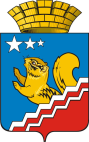 СВЕРДЛОВСКАЯ ОБЛАСТЬДУМА ВОЛЧАНСКОГО ГОРОДСКОГО ОКРУГА СЕДЬМОЙ СОЗЫВ                                      Десятое заседание (очередное)РЕШЕНИЕ № 48г. Волчанск                                                                                                 от 27.09.2023 г.   О представлении к награждению медалью ордена«За заслуги перед Отечеством» II степеникандидатуры главы Волчанского городского округа – Вервейна Александра ВячеславовичаЗаслушав ходатайство заместителя главы администрации Бородулиной И.В., о представлении к награждению медалью ордена «За заслуги перед Отечеством» II степени кандидатуры главы Волчанского городского округа – Вервейна Александра Вячеславовича, за высокий профессионализм, большой личный вклад в социально-экономическое развитие Волчанского городского округа и организацию ликвидации последствий пожара на территории Северного управленческого округа Свердловской области,ДУМА ВОЛЧАНСКОГО ГОРОДСКОГО ОКРУГА РЕШИЛА:1. Представить к награждению медалью ордена «За заслуги перед Отечеством» II степени кандидатуру главы Волчанского городского округа – Вервейна Александра Вячеславовича.2. Опубликовать настоящее решение в информационном бюллетене «Муниципальный Вестник» и разместить на официальном сайте Думы Волчанского городского округа в сети Интернет http://duma-volchansk.ru.3. Контроль исполнения настоящего решения возложить на председателя Думы Волчанского городского округа Пермякова А.Ю.Председатель Думы Волчанского городского округа                                                             А.Ю. Пермяков